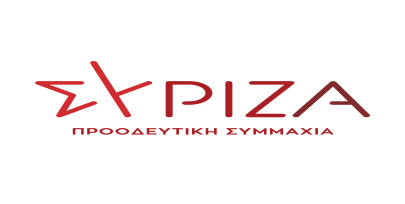 Προς το Προεδρείο της Βουλής των ΕλλήνωνΑναφοράπρος τον:κ. Υπουργό Υγείας Θέμα: Επιστολή του Σωματείου Προσωπικού ΕΚΑΒ 3ης Περιφέρειας, με την οποία επισημαίνεται ότι ο στόλος των Ασθενοφόρων Οχημάτων του Παραρτήματος βρίσκεται σε οριακό σημείο και η Υπηρεσία  βρίσκεται απροετοίμαστη να αντιμετωπίσει τα αυξημένα, λόγω της πανδημίας covid 19, περιστατικά.Οι βουλευτές Αχαΐας Κώστας Μάρκου και Αθανασία [Σία] Αναγνωστοπούλου καταθέτουν ως αναφορά την επιστολή του Σωματείου Προσωπικού ΕΚΑΒ 3ης Περιφέρειας, με την οποία επισημαίνεται ότι ο στόλος των ασθενοφόρων οχημάτων του Παραρτήματος βρίσκεται σε οριακό σημείο και η Υπηρεσία  βρίσκεται απροετοίμαστη να αντιμετωπίσει τα αυξημένα, λόγω της νέας έξαρσης της πανδημίας covid 19, περιστατικά.Με την επιστολή αυτή καλείται ο Προέδρος του ΕΚΑΒ να μεριμνήσει έτσι ώστε:Α] να ενισχυθεί το Παράρτημα με ασθενοφόρα οχήματα από άλλα Παραρτήματα.Β] να προμηθευθεί το Παράρτημα ελαστικά για τα ήδη υπάρχοντα ασθενοφόρα οχήματα.Γ] να γίνει παρέμβαση στα συμβαλλόμενα συνεργεία για την κατά προτεραιότητα επισκευή των βλαβών των ασθενοφόρων οχημάτων.Επισυνάπτεται η σχετική επιστολή, με την επισήμανση ότι για τα αιτήματα [Β] και [Γ] είχαμε υποβάλλει την με αριθμό 3400/128/17.01.2020 Ερώτηση και ΑΚΕ με θέμα «Προβλήματα και Δυσλειτουργίες στο ΕΚΑΒ Δυτικής Ελλάδας», η οποία ουδέποτε απαντήθηκε από τον κ. Υπουργό.Παρακαλούμε για την άμεση εξέταση της Αναφοράς μετά της Επιστολής, για την απάντηση και τις σχετικές σας ενέργειες καθώς και για την ενημέρωσή μας. Αθήνα, 10.02.2021Οι βουλευτές που καταθέτουνΜάρκου Κώστας                      Αναγνωστοπούλου Αθανασία [Σία]                                           Δρίτσας Θεόδωρος                                           Μάλαμα Κυριακή                                           Μωραΐτης Θάνος                                                       Νοτοπούλου Αικατερίνη                                                       Παπαδόπουλος Σάκης                                                       Πούλου Παναγιού                                                       Χρηστίδου Ραλλία